 Bondi’math 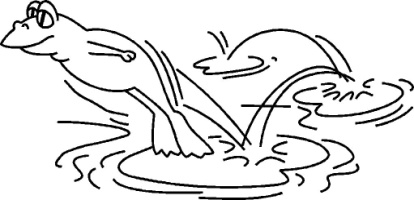 DépartLance le dé